西南交通大学大学生创新创业训练计划（SRTP）项目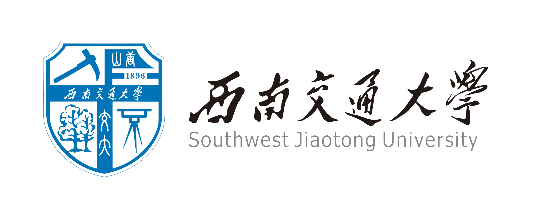 结题证明参加西南交通大学大学生创新创业训练计划（SRTP）项目，现已按期完成研究计划，并通过验收。 项目编号：项目名称：项目等级：20XX年（校/省/国家）级指导教师：项目负责人：项目组成员：验收结果：通过/优秀特此证明西南交通大学教务处（盖章）年  月  日兹有同学，学号:同学，学号:学院，专业